AGENDAIssued on 20.4.2022, by:Liz Kelso, Town Clerk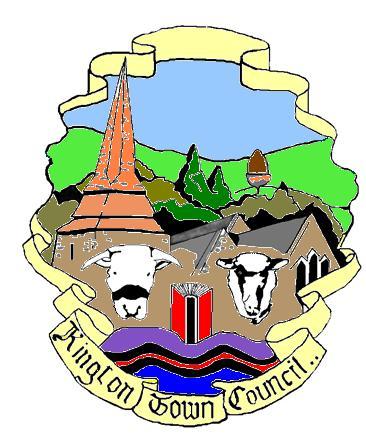 Kington Town CouncilEmail:  clerk@kingtontowncouncil.gov.uk Web site: www.kingtontowncouncil.gov.ukMembers of the Finance & General Purposes Committee you are hereby summoned to attend a remote meeting of theFinance and General Purposes CommitteeOn Monday 25th April 2022 at 3.30pmAtThe Old Police Station, Market Hall Street, Kington   Committee Members:Mayor Cllr. R. Widdowson, Deputy Mayor Cllr. Mrs. E. Banks, Deputy Mayor Cllr. M. Fitton, Cllrs R. Banks, T. Bounds, F. Hawkins, D. Redmayne, E. Rolls & I. Spencerfor the purpose of transacting the following businessFinance and General Purposes CommitteeOn Monday 25th April 2022 at 3.30pmAtThe Old Police Station, Market Hall Street, Kington   Committee Members:Mayor Cllr. R. Widdowson, Deputy Mayor Cllr. Mrs. E. Banks, Deputy Mayor Cllr. M. Fitton, Cllrs R. Banks, T. Bounds, F. Hawkins, D. Redmayne, E. Rolls & I. Spencerfor the purpose of transacting the following businessFinance and General Purposes CommitteeOn Monday 25th April 2022 at 3.30pmAtThe Old Police Station, Market Hall Street, Kington   Committee Members:Mayor Cllr. R. Widdowson, Deputy Mayor Cllr. Mrs. E. Banks, Deputy Mayor Cllr. M. Fitton, Cllrs R. Banks, T. Bounds, F. Hawkins, D. Redmayne, E. Rolls & I. Spencerfor the purpose of transacting the following businessTo note apologies, declarations of interest and requests for dispensationTo agree Minutes of the meeting held on 28th February 2022To note preliminary unaudited accounts for the year ended 31.3.2022To review reserves policy and consider recommendation for earmarked reserves at year end 31.3.2022To note changes to external audit requirements for year ended 31.3.2022 and review draft Annual Governance and Accounting Return for year ended 31.3.2022To review draft Annual Accounts for Kington Recreation Ground Trust for year ended 31.3.2022To consider financial impact of externally funded projectsItems for the next agendaDate of next meeting